SDIS – GC Meeting Notes20 January 20165:30pm, TFA, 303 S First St GallupIn attendance: Neomi Gilmore, Madeline Leyba, Susan Estrada, and Lane ToweryIntros and WelcomeApproval of Minutes from previous meeting			Motion: Approve minutes from 1/6/16 meeting (Estrada)			Votes for: Madeline Leyba, Susan Estrada, Neomi Gilmore 			Votes against: none			So movedPublic CommentAction ItemsUpdated by-laws with PEC feedback			Discussion: 			Article 4, committees – addition of an Indigenous Ed 					committee			Rather than creating curriculum, will give oversight and 			Feedback			Should we outline qualifications for the non-GC member?			Edit to this section: 			Non-GC member will be selected by the committee			Qualifications will not be outlined (will remain general)			Section 2, D: will change to, “employ, supervise, suspend, or 			terminate…”			Background checks			Do we have to get them done immediately?			We will need to get them done (new) and have them sent 			directly to SDIS (SDIS needs to become an agent)			Article 5, section 1: edit to “…hiring, supervision, suspension, 			or termination…”			Section 3, E: Removal 			We will add 4 specific points (borrowed from ABQSE by-laws			Motion: Approve the by-laws (Leyba)			Votes for: Madeline Leyba, Susan Estrada, Neomi Gilmore 			Votes against: none			So movedUpdated Conflict of Interest Policy with PEC feedback			Discussion:			If we want to have a financial relationship with NIYLP, we’ll 			establish that through NISN			Motion: Approve the new Conflict of Interest Policy (Estrada)			Votes for: Madeline Leyba, Susan Estrada, Neomi Gilmore 			Votes against: none			So movedInspection of Public Records Act (IPRA) Policy			Discussion:			Change “inherent” to “has a right”			Motion: Approve the Public Records Act Policy with above 			outlined edit (Estrada)			Votes for: Madeline Leyba, Susan Estrada, Neomi Gilmore 			Votes against: none			So movedEnrollment Policy			Discussion:			Strike out “equitably” after Six Directions			“… the Governing Council establishes this Enrollment Policy.”			“Enrollment at SDIS will be governed by…” correct code 			citation			The siblings stipulation could remain in place every year			Edit: repeat first condition in the following year			Move “If the number of students in a particular grade level 			wanting…” up			“a/o” change to “and/or”			“The process is as follows:”			“Once the parent has been informed of their student’s…”			Written confirmation needs to be submitted to “SDIS 			Head Administrator or Office Manger”			Motion: Approve the Enrollment Policy with above 			outlined edit (Estrada)			Votes for: Madeline Leyba, Susan Estrada, Neomi Gilmore 			Votes against: none			So movedFinancial Internal Controls and Procedures Policy			Discussion:			Reformat to match all other policies 			Motion: Approve the Financial Internal Controls and 			Procedures Policy (Gilmore)			Votes for: Madeline Leyba, Susan Estrada, Neomi Gilmore 			Votes against: none			So movedBackground Check Policy for adults working with children			Discussion:			GMCS has volunteers of any kind need a background check			Our policy states volunteers with unsupervised access to 			students 			Motion: Approve the Background Check Policy (Estrada)			Votes for: Madeline Leyba, Susan Estrada, Neomi Gilmore 			Votes against: none			So moved			(Neomi leaves meeting at 7:52 p.m.)Discussion ItemsSDIS Summit/Conference/ etc. 			Discussion:			For future reference, Madeline supports innovative measures 				of other board members but wants involvement of 					all team members around school affiliated events. Madeline 				also believes we should have certain solid details about our 				school 	confirmed before interacting with the public. Lane ReportCommittee ReportsFacilities and OperationsWellnessCurriculumFamily EngagementStaff HiringGC Member ReportsApproved by the Six Directions Indigenous School Governance Council this 17th day of February 2016.  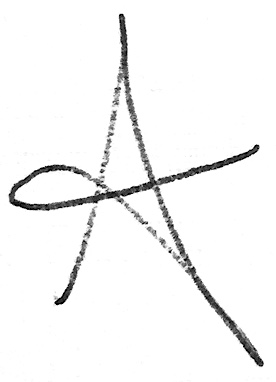 Keeper of Records:______________________			Susan EstradaDate: 02-17-2016